ПЛОВДИВСКИ УНИВЕРСИТЕТ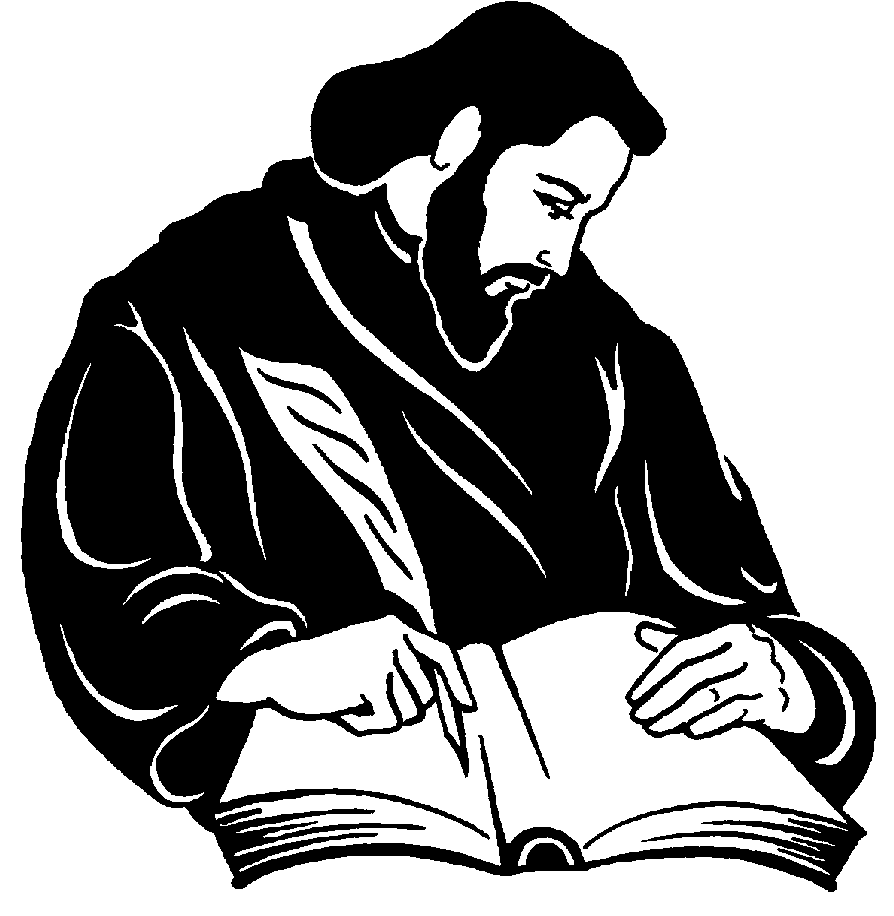 ”ПАИСИЙ ХИЛЕНДАРСКИ” България 4000  гр. Пловдив ул. “Цар Асен” № 24;  Централа: (032) 261 261  Декан: (032) 261 402  факс (032) 261 403   e-mail: chemistry@uni-plovdiv.bgУЧЕБНА ПРОГРАМАФакултетХИМИЧЕСКИКатедраОбща и неорганична химия с методика на обучението по химияПрофесионално направление (на курса)1.3. Педагогика на обучението по ...Професионална квалификацияУчител по химия и опазване на околната средаОПИСАНИЕНаименование на курсаИстория на химиятаКод на курсаТип на курсаФакултативенРавнище на курса (ОКС) Допълнителна квалификация учител (задочно обучение)Година на обучениеПЪРВА СеместърIIБрой ECTS кредитиИме на лектора гл. ас. д-р Йорданка СтефановаУчебни резултати за курса КомпетенцииУспешно завършилите обучението по тази дисциплина:ЩЕ ЗНАЯТ:Периодите в развитието на химичната наука;Интересни факти от живота и дейността известни учени – химици;Произхода и значението на много понятия и термини използвани в химията.ЩЕ МОГАТ:Разкриват връзката между редица открития направени в миналото и съвременните теоретични и технологични постижения;Да разкриват причинно-следствени връзки между научни факти в исторически план;Прилагат знания от курса за създаване на интерес и мотивация за изучаване на химичната наука.Начин на преподаванеПредварителни изисквания (знания и умения от предходното обучение) Препоръчани избираеми програмни компонентиТехническо осигуряване на обучениетокомпютър и мултимедияСъдържание на курсаКурсът запознава студентите с развитието на химичната наука от зараждането и до 30 години на ХХ век. Включени са сведения от живота и дейността на редица учени-химици.Тематично съдържание на учебната дисциплинаБиблиографияПланирани учебни дейности и методи на преподаване	Водещ метод на преподаване е университетската лекция, съчетана с евристична беседа. Методи и критерии на оценяванеКурсът завършва с текуща оценка. Студентите трябва да изработят курсова задача свързана с проучване и писмено представяне на реферат за дейността на известен химик. Език на преподаванеБългарски Стажове  / практикаИзготвил описаниетогл. ас. д-р Йорданка СтефановаАудиторно: 10 ч.Лекции (10 ч.)Извънаудиторно: Самостоятелна работаТемиЧасове1. Увод в история на химията. Периодизация на химичната наука.Химията в древността. Предалхимичен период. Алхимичен период  2.  Период на обединение в химията. Ятрохимия. Теория за флогистона.Период на количествените закони   3. Създаване на Периодичната система. Опити за класификация на химичните елементи. Приносът на Менделеев.                                         Общо:                                                                  24410АвторTrevor H. LevereAaron J. IhdeWilliam H. BrockМанолов, К.Джуа, М.ЗаглавиеTransforming Matter: A History of Chemistry from Alchemy to the BuckyballThe Development of Modern ChemistryThe History of Chemistry: A Very Short Introduction Велики ХимициТ.1,2,3,4История химииИздателствоJohns Hopkins University PressDover PublicationsOxford University PressНародна просветаСофияМир, МоскваГодина20012012201619821975